	Fact Sheet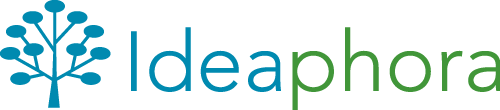 BackgroundIdeaphora is committed to shaping young minds by developing technologies that help students learn how to construct, retain and apply knowledge from the growing array of digital content. Ideaphora’s technologies are the first to deconstruct digital content into meaningful concepts, automatically generating keywords that students can drag-and-drop into knowledge maps that they build right alongside the resource. Through the easy-to-use tools, students can reconstruct these concepts into personalized, lasting knowledge. By creating concept maps, students engage with and assimilate online content in a way that’s seamless, effective and meaningful. Helping students’ derive meaning from digital content is critical as schools and districts increasingly transition away from print. Ideaphora supports administrators and educators in extending the proven practice of concept mapping to the demands of today’s digitally driven world. About the CompanyCo-founded in 2014 by Mark Oronzio and Anil Arvindam9 full-time and 7 part-time employeesHeadquartered in Portland, Oregon area with wholly owned subsidiary in Bangalore, IndiaProducts available through annual subscriptions for districts, schools and individuals and in partners’ offeringsFunded through angel and early-stage seed investments as well as revenue derived from partnershipsBrainPOP® Make-A-Map™, Powered by IdeaphoraBeta release November 2014Official release (non-beta) November 2015 Over 600,000 concept maps have been created by students in the 2015-16 school year Student time on task increased when using Make-a-Map with a BrainPOP movie, fostering deeper engagement with the curriculum materialCompared to watching a 4-minute video, students are spending an average of 21 minutes in a concept mapping exercise as they explore the content more deeply and construct personalized knowledgeTeachers report that student understanding and assessment scores have improved:“Whether collecting or demonstrating knowledge, Make-a-Map has deepened my students’ understanding across subject areas as evident in their assessments.”—Nili Bartley, fourth grade teacher, Hopkins School, Hopkinton, Massachusetts“My students had so much fun learning with Make-a-Map. They also scored higher on their quizzes after the knowledge mapping exercise, as it encouraged them to think more deeply about the content.”—Lisa Parisi, fifth grade teacher, Denton Avenue School, Long Island, New YorkIdeaphora Online Concept Mapping EnvironmentLaunched (out of beta) Aug. 1, 2016Users can upload their own materials or from third-parties, or use resources available in the Ideaphora libraryFeatures thousands of vetted open education resourcesPresents digital resources and concept mapping environment all in one screenAutomatically generates refined list of keywords and images that can be dragged into a map to create a nodeNodes in maps include direct links back to the exact points in the content from which they were derivedOver 2,500 beta testersMore than 40 classroom pilots in schools in the United States and around the world since January 2016An average of 3.5 concept maps created per studentWhat pilot teachers are saying about Ideaphora:“The Ideaphora environment has given us a way to make student’s thinking visible. It is easy for students to get started, derive meaning and construct personalized knowledge in a visual way. The environment allows for easy self-assessment and reflection by the students. Then, once submitted, allows me to quickly assess their understanding.” — Mike Jones –STEM Instructor & Technology Coach, SD 87, Bloomington, Illinois"Ideaphora helped my students solidify their understanding of important vocabulary. Students were asking questions, learning new words, and clarifying prior knowledge. It's a great way for students to study and review key concepts." —Kayley Bowie, middle school teacher, Crestomere School, Alberta, CanadaLearn more at ideaphora.com.# # #Media Contact: Kristen Plemon, Plemon Communications, Kristen@plemonpr.com, 616-994-2869